Regulamin adopcji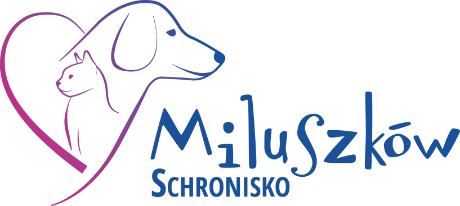 Pilskiego Schroniska dla Zwierząt MILUSZKÓW Adoptować zwierzę może wyłącznie osoba pełnoletnia.Przed adopcją obowiązują minimum dwa spacery zapoznawcze, w tym 1 w towarzystwie upoważnionego pracownika schroniska oraz wszystkich domowników.W przypadku psów tzw. „trudnych”  lub w sytuacjach wyjątkowych ilość wymaganych spacerów zapoznawczych może być inna.Jeśli w domu rodziny adoptującej mieszka już pies – należy wraz z nim i wybranym kandydatem ze schroniska odbyć spacer zapoznawczy pod opieką upoważnionego pracownika schroniska.W razie stwierdzenia takiej potrzeby pracownik schroniska odbywa wizytę przed         i poadopcyjną w domu rodziny adoptującej, w celu stwierdzenia warunków bytowania adoptowanego zwierzęcia.Upoważniony pracownik schroniska proponuje kandydata/kandydatów do adopcji (psa/kota), zgodnie ze wskazanymi podczas rozmowy  oczekiwaniami rodziny (wielkość, wiek, temperament zwierzęcia itp.), po czym rodzina odbywa ze zwierzęciem pierwszy spacer zapoznawczy. Jeśli nie ma przeciwwskazań ze strony rodziny czy schroniska – po drugim spacerze zapoznawczym możliwa jest adopcja psa.Schronisko zastrzega sobie prawo do odmówienia wydania adoptującemu psa czy kota, gdy np.:rodzina nie ma właściwych warunków dla wybranego zwierzęcia, pies nie nadaje się do dzieci, a w domu mieszkają lub bywają dzieci,pies boi się/unika przyszłych adoptujących mimo spacerów zapoznawczych, rodzina wcześniej zwróciła psa/kota z adopcji lub oddała do schroniska swoje zwierzę,w domu przebywa pies rezydent, a wybrany pies wykazuje ewidentnie agresję w stosunku do innych zwierząt,pies ma problemy behawioralne, z którymi rodzina sobie nie poradzi,rodzina nie jest w stanie zapewnić właściwej opieki psu – np. osoba starsza lub niesprawna chce adoptować szczeniaka lub młodego, silnego psa,W dniu adopcji należy mieć ze sobą dowód osobisty, smycz, szelki lub obrożę dla psa i transporter dla kota.  Na spotkanie w sprawie adopcji należy się wcześniej umówić telefonicznie, przez facebook, sms lub drogą mailową.